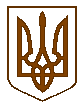 БУЧАНСЬКА МІСЬКА РАДАКИЇВСЬКОЇ ОБЛАСТІСІМДЕСЯТ   ВОСЬМА      СЕСІЯ    СЬОМОГО  СКЛИКАННЯР І Ш Е Н Н Я«23»  квітня   2020 р.                                                                                    № 4850- 78–VІІПро включення земельної ділянки до переліку земельних  ділянокдля підготовки лотів, в частині розробки  проекту землеустрою щодо відведення земельної ділянки, для  продажу  права оренди на неїна земельних торгах  у формі аукціонуРозглянувши  подання голови комісії з добору земельних ділянок та / або прав на них, які виставляються на земельні торги та протокол комісії від 16.04.2020р , враховуючи  рішення ради громади села Блиставиця Бучанської міської ради( протокол № 24 від 17.04.2020р) , пропозицію комісії з питань містобудування  та природокористування, керуючись главою 21 Земельного кодексу України, Законом України « Про землеустрій», Законом України  «Про місцеве самоврядування в Україні», з метою залучення додаткових коштів до місцевого бюджету, міська рада ВИРІШИЛАВключити  земельну ділянку  орієнтовною площею 1,2 га по вулиці Поліська,б/н,  для розміщення та експлуатації основних,підсобних і допоміжних будівель та споруд підприємств переробної, машинобудівної та іншої промисловості до переліку земельних  ділянок для підготовки лотів, в частині розробки  проекту землеустрою щодо відведення земельної ділянки, для  продажу  права оренди на неї на земельних торгах  у формі аукціону.Надати дозвіл на розробку проекту землеустрою щодо відведення земельної  ділянки, орієнтовною площею 1,2 га по вулиці Поліська б/н, цільове призначення - для розміщення та експлуатації основних,підсобних і допоміжних будівель та споруд підприємств переробної, машинобудівної та іншої промисловості    ( КВЦПЗ 11.02),  яка визначена  для  продажу права оренди на земельних торгах( у формі аукціону) окремим лотом, без використання бюджетних коштів.Виконавця земельних торгів  уповноважити звернутись до розробників документації із землеустрою для розробки проекту  землеустрою щодо відведення земельної ділянки. Відповідно до пункту 5 статті 135, пункту 5 статті 136 Земельного кодексу України фінансування підготовки Лоту до продажу права оренди  на земельних торгах в частині виконання робіт із виготовлення проекту землеустрою щодо відведення земельної ділянки, організації та проведення земельних торгів здійснити без використання бюджетних коштів за рахунок коштів Виконавця земельних торгів на підставі договору про підготовку Лоту до проведення та про організацію і проведення земельних торгів у формі аукціону між Організатором торгів та Виконавцем земельних торгів з наступним відшкодуванням витрат Виконавцю земельних торгів за рахунок коштів, що сплачуються Переможцем земельних торгів.Оголосити конкурс з відбору виконавця послуг з організації та проведення земельних торгів . Затвердити умови конкурсу, згідно з додатком 1.Доручити комісії з добору земельних ділянок  провести відбір з визначення виконавця земельних торгів, фінансування послуг яких здійснюється без використання бюджетних коштів.За результатами  конкурсу з відбору виконавця послуг,  доручити міському голові (або особі на кого покладено обов’язки) укласти із спеціалізованою організацією Виконавцем земельних торгів, переможцем конкурсу з відбору Виконавця земльних торгів у формі аукціону,  Договір про підготовку Лоту до проведення та про організацію і проведення земельних торгів у формі аукціону.Земельному відділу забезпечити подання погодженої у відповідності до законодавства документації із землеустрою подати на затвердження до міської ради.Оприлюднити  дане рішення  у засобах масової інформації.Контроль за виконанням  даного рішення  покласти  на  постійну депутатську  комісію з питань містобудування та природокористування.Міський голова                                                                               А.П.ФедорукДодаток 1до рішення Бучанської міської ради від 23.04.2020 р за №  4850 - 78-VІІ               Умови конкурсу:Виконавець (Переможець) забезпечує організацію та проведення земельних торгів, підготовку лоту до продажу на земельних торгах, за власний рахунок на підставі відповідних договорів між Організатором та Виконавцем земельних торгів з наступним відшкодуванням йому витрат переможцем кожного лота відповідно до частини п’ятої статті 135, до частини 5 статті 136 Земельного кодексу України;Виплата винагороди Виконавцю земельних торгів, здійснюватиметься відповідно п. 31. ст. 137 Земельного кодексу України.Виконавець (Переможець) повинен розмістити на офіційному веб-сайті центрального органу виконавчої влади, що забезпечує реалізацію державної політики у сфері земельних відносин, відеозапис торгів і повідомлення про результати торгів за кожним лотом.Претендент, вразі необхідності,  повинен мати офіційного представника в  приміщенні  у м. Бучі для прийому заяв і документів від осіб, які бажають взяти участь у земельних торгах.Критерії відбору виконавця земельних торгів:Під час обрання переможця із числа учасників конкурсу з відбору виконавців земельних торгів враховується загальна оцінка конкурсної пропозиції кожного з учасників за критеріями:кількість проданих лотів з продажу земельних ділянок державної та комунальної власності у власність або прав на них (оренди, суперфіцію, емфітевзису) на земельних торгах;ціна продажу порівняно зі стартовою ціною у гривнях.У разі неповноти, невідповідності наданих підтвердних документів або несвоєчасності їх подання претендент до участі у відборі не допускається.Вимоги до документації, що подається для відбору виконавця земельних торгів:Конкурсна документація з описом подається в запечатаному конверті, на якому, крім поштових реквізитів робиться відмітка «На конкурс з відбору виконавця послуг з організації та проведення земельних торгів» із зазначенням об’єктів продажу та дати проведення конкурсу.У конверті мають міститися підтвердні документи з їх описом та окремий запечатаний конверт з конкурсною пропозицією.Конкурсна пропозиція претендентів подається в запечатаному конверті і має містити інформацію про продані лоти за попередні шість( 6) місяців  станом на дату подання документів (перелік земельних ділянок державної чи комунальної власності проданих у власність або прав на них (оренди, суперфіцію, емфітевзису) на земельних торгах, стартову ціну, ціну продажу порівняно зі стартовою ціною (у гривнях) з підтвердними документами (копії протоколів земельних торгів у формі аукціону по окремих лотах).Прийняття заяв припиняється за два робочих дні до дати проведення конкурсу.Усі сторінки документів, що надаються претендентом у складі його пропозиції, повинні бути засвідчені посадовими особами претендента відповідно до повноважень та з дотриманням норм законодавства України в сфері оформлювання документів. Документи мають бути без поправок, дописок тощо.Перелік підтвердних документів, які подаються для відбору виконавця:заява на ім’я організатора торгів про участь у відборі виконавців земельних торгів;копії установчих документів претендента;довідка про відсутність заборгованості зі сплати податків і зборів (обовְ'язкових платежів), видана територіальним органом Державної фіскальної служби України фіскальної служби України;копія ліцензії на проведення земельних торгів;інформація про наявність працівників відповідної кваліфікації, які мають необхідні знання та досвід: суб’єкт господарювання повинен мати у складі не менше двох ліцитаторів (за основним місцем роботи або залучених за трудовим договором (на умовах сумісництва, строкового контракту тощо з урахуванням вимог законодавства про працю), яких буде залучено до проведення земельних торгів та підписання протоколу земельних торгів.інформація про наявність обладнання та матеріально-технічної бази: обчислювальну, розмножувальну техніку, електронні засоби оперативного висвітлення інформації про земельні торги та показу фото — картографічної інформації про земельну ділянку, необхідні для проведення земельних торгів.Строк подання конкурсної документації: _____________________________________Інформація про проведення конкурсу: ________________________________________Секретар  ради                                                                                                В.П.Олексюк